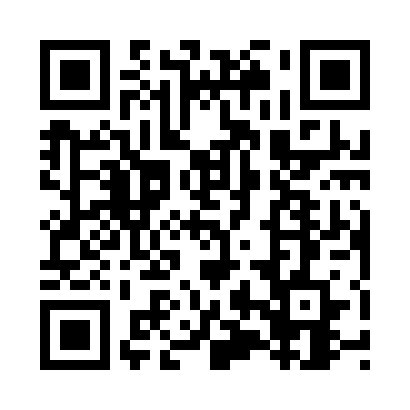 Prayer times for West Albany, Minnesota, USAMon 1 Jul 2024 - Wed 31 Jul 2024High Latitude Method: Angle Based RulePrayer Calculation Method: Islamic Society of North AmericaAsar Calculation Method: ShafiPrayer times provided by https://www.salahtimes.comDateDayFajrSunriseDhuhrAsrMaghribIsha1Mon3:375:291:135:218:5710:492Tue3:385:301:135:218:5710:483Wed3:395:311:145:218:5610:474Thu3:405:311:145:218:5610:475Fri3:415:321:145:218:5610:466Sat3:425:331:145:218:5510:457Sun3:435:331:145:218:5510:458Mon3:445:341:145:218:5410:449Tue3:465:351:155:218:5410:4310Wed3:475:361:155:218:5310:4211Thu3:485:361:155:218:5310:4112Fri3:495:371:155:218:5210:4013Sat3:515:381:155:208:5210:3914Sun3:525:391:155:208:5110:3715Mon3:535:401:155:208:5010:3616Tue3:555:411:155:208:4910:3517Wed3:565:421:155:208:4910:3418Thu3:585:431:155:208:4810:3219Fri3:595:441:165:208:4710:3120Sat4:015:451:165:198:4610:3021Sun4:025:461:165:198:4510:2822Mon4:045:471:165:198:4410:2723Tue4:055:481:165:198:4310:2524Wed4:075:491:165:188:4210:2425Thu4:095:501:165:188:4110:2226Fri4:105:511:165:188:4010:2027Sat4:125:521:165:178:3910:1928Sun4:135:531:165:178:3810:1729Mon4:155:541:165:168:3710:1530Tue4:175:551:165:168:3610:1431Wed4:185:561:165:158:3410:12